South Downs National Park Authority        Land Availability Assessment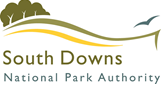 Site submission and Update FormPlease use this form to submit, or update information on, potential development land or offsetting land to the South Downs National Park Authority for consideration in the upcoming assessment of land availability. The following land uses will be considered:Residential including: New homes (sites must be able to accommodate an estimated yield of 5 dwellings or more), Specialised care (C2 residential institutions) Self and custom build homes (sites must be able to accommodate an estimated yield of 5 dwellings or more), and100% affordable homes (no minimum yield threshold)Permanent or transit accommodation for Gypsies, Travellers and Travelling ShowpeopleEconomic development, for example offices, manufacturing and warehousing (sites must be a minimum of 0.25 ha or able to accommodate 500 square metres of floorspace) Renewable energy (non-domestic scale projects) Biodiversity Net Gain offsettingNutrient offsettingWe will also consider mixed use proposals. To find out if your site is in the National Park please follow this web link: Do I live in the National Park? - South Downs National Park Authority. We are only able to assess sites in the South Downs National Park (SDNP). If your site is partly outside the SDNP, please flag this when completing the form and we will liaise as appropriate with the neighbouring authority. A separate form must be completed for each site that you wish to put forwardPlease complete as many parts of the form as possibleA map is required at a suitable scale, showing the boundary of the site accuratelyPlease submit your sites to us by 23:59 on Wednesday 28 September.  Please contact us if you have a problem meeting this deadline.More information on the LAA can be found at www.southdowns.gov.uk/CallForSites2022  1. Your Details 2. Site DetailsThe following land uses will be considered:Residential including: New homes (sites must be able to accommodate an estimated yield of 5 dwellings or more), Specialised care (C2 residential institutions), Self and custom build homes (sites must be able to accommodate an estimated yield of 5 dwellings or more), and100% affordable homes (no minimum yield threshold)Permanent or transit accommodation for Gypsies, Travellers and Travelling ShowpeopleEconomic development, for example offices, manufacturing and warehousing (sites must be a minimum of 0.25 ha or able to accommodate 500 square metres of floorspace) Renewable energy (non-domestic scale projects) Biodiversity Net Gain offsettingNutrient offsetting3. Site Proposals Please complete the relevant table from (a) to (f) for the type of development or offsetting proposed for this site. (a) Residential (b) Gypsy, Traveller and Travelling Showpeople   (c) Economic development (d) Renewable energy (non-domestic scale projects)(e) Biodiversity Net Gain offsetting (f) Nutrient offsetting 4. Site Ownership 5. Site Availability6. Possible Constraints to Development or OffsettingPlease consider the following potential issues and advise if you are aware of any that relate to the submitted site and, if possible, outline what could be done to overcome these constraints, and impact on timing of on-site delivery?Please review the criteria that will be used as a basis for assessing sites. The criteria are set out in the LAA methodology. Appendix Table A-1 sets out overarching criteria for all types of land use. Table A-2 sets out further criteria for particular types of development and offsetting. The LAA methodology can be viewed at the following weblink: www.southdowns.gov.uk/CallForSites2022 7. Additional InformationPlease outline why you consider the site is suitable for the proposed use, and provide any additional information which may assist in the site assessment. Please also list any attachments (for example, photographs or Word documents) to your submission in this box. 8. Officer Site VisitA planning officer may require access to the site to undertake an assessment. The site visit does not need to be accompanied by the landowner unless this is required for reasonable access to the site, or specifically requested by the landowner or their representative. Please provide necessary details below.Finalising your submissionAs a reminder, before finalising your submission, please check you have addressed the following:A separate form must be completed for each site that you wish to put forwardPlease complete as many parts of the form as possibleA map is required at a suitable scale, showing the boundary of the site accuratelydisclaimerThe assessment process and outputs do not allocate sites for development. In seeking the submission of sites for development, the National Park Authority is making no commitment in respect of which sites will be allocated. The allocation of sites will be determined through either the South Downs National Park Local Plan Review or neighbourhood development plans. The identification of potential development sites does not imply that planning permission would be granted.data protection statementThe information collected in this response form will be used by the National Park Authority, as part of its public task, to inform the Land Availability Assessment and subsequent local plan-making processes, and in addition the brownfield sites register. This information will then be retained until it is superseded. All sites that are submitted will be public and will be published on the SDNPA website. By responding you are accepting the information within your response , may be made available to the public. Any personal information provided (names, addresses, phone numbers, email addresses or other contact details) will not be made public. Your personal information may be passed to other formally constituted plan making bodies (such as a parish council) where such bodies are using the evidence base for the purposes of their plan making. Please let us know if you do not wish for your information to be shared in this way.You may ask us to remove your personal data from the register at any time. To do this please contact the South Downs Planning Policy team using the details below.All information held by the South Downs National Park Authority may be subject to release under the Freedom of Information Act. If any information included is sensitive and you would like to have the opportunity to object to its release in the event of a Freedom of Information request, please contact us.Further details on how we manage your information, including your rights under the GDPR, are available in our Privacy Notice https://www.southdowns.gov.uk/national-park-authority/transparency/privacy-statement-2/Please return this form to: planningpolicy@southdowns.gov.uk or Planning Policy Team South Downs National Park Authority South Downs CentreNorth StreetMidhurstWest SussexGU29 9DH For further information, please see the Call for Sites webpage at: www.southdowns.gov.uk/CallForSites2022Information RequiredResponseName of proposerOrganisation (if applicable)Agent details (if applicable)Status (what is your/your client’s interest in the land?)Main contact addressMain contact telephone numberMain contact emailIf you are not the landowner and are able to provide landowner information, please provide this here.  Information requiredResponseSite address/location (include as much detail as possible)Is this a previously submitted site? If yes, please provide the site name and site reference number (if known)Site area (hectares)Is the site previously developed land as defined in glossary of the NPPF 2021?What is the current use of the site?To your knowledge, has the site been subject to any planning application, prior notification procedure, or pre-application enquiry?If yes, please provide details including planning references.Would the landowner consider a smaller part of the site in the event the full site area submitted is determined not to be deliverable or developable for this Local Plan Review?(Please answer Yes or No)  Information RequiredResponseIs your proposal for a single use?Please delete as appropriate Yes / NoIf yes. Please complete the relevant table in section three for the land use being proposed. Is your proposal for a mixed use scheme? Please delete as appropriate Yes / NoIf yes. Please complete two or more of the relevant tables in section three for the land uses being proposed.Information RequiredResponseWhat type(s) of residential development would you envisage: (houses, flats, specialised care home for older persons or other needs, 100% affordable housing, self and custom build homes, permanent or transit traveller pitches or travelling showpersons plots, etc.)? Please state approximate proportion of each type, if known.How many dwellings / units would you envisage on the site?Information RequiredResponseWhat type of provision is proposed? Select as applies:Gypsy and Traveller pitchesTravelling Showpeople plots Other accommodation for Gypsies, Travellers or Travelling Showpeople. Please specify. How many Gypsy and Traveller pitches or Travelling Showpeople plots would you envisage on the site? Information RequiredResponseProvide a description of the type(s) of the economic development you would you envisage (e.g. offices, workshops, light industrial units, warehousing etc.)? Please provide approximate amount of each development type (measured in square metres)Information RequiredResponseProvide a description of the type(s) of renewable energy you would you envisage (e.g. solar, wind turbine etc.)If you have additional technical information, such as a Landscape and Visual Impact Assessment, please provide details and attach to this form.Please provide approximate amount of each type of renewable energy (please include the number of units)For wind turbines, please state the proposed height and energy output (measured in kW)If known, please confirm whether the site has the ability to connect to the grid in terms of proximity to, and capacity of nearest substation or transmission line.If ‘no’ please provide further details in the response box. Information RequiredResponseProvide a description of the existing land use(s) Provide a description of the existing habitat(s) presentIf known, please outline your intentions for habitat enhancement or creation on the site to deliver an uplift in biodiversity credits. If you have additional technical information, such as a BNG Metric assessment, please provide details and attach to this form. Information RequiredResponseProvide a description of the existing land use(s) Provide a description of the existing habitat(s) presentIf known, please outline the nature of the offsetting proposal i.e. wetland creation, or taking land out of agricultural use for woodland, wood pasture or other habitat management etc. If you have additional technical information, such as an assessment of how many nutrient credits your site could provide, please provide details and attach to this form. Information RequiredResponseAre you (or is your client) the landowner? (answer ‘yes’/’no’)If ‘no’, please name the owner(s) or state if the owner(s) are unknownIf you are not the owner, please give details of your interest in the land.Are you the sole or part owner of the land? If you are a part owner, please name the other owners and your relationship to them.Information RequiredResponse Please indicate, to the best of your knowledge, when the site will be available for development/offsetting (taken from the time the site is submitted)Select as appropriate:Within 1 – 5 years,Within 6 – 10 years,Within 11-15 years, orBy 2040. Possible ConstraintResponse Landscape, heritage, and biodiversity constraints (Initial indication only – these types of constraints will need careful assessment in relation to all sites.)Access constraints (e.g. lack of road frontage or physical obstructions)Topography or ground conditions (steep slopes etc.)Flooding & drainage issuesLegal issues / covenants (ransom strips, allotments, multiple ownership)Infrastructure needsContamination / hazardsNeighbouring or nearby land use issues OtherFree text box to set out additional informationInformation RequiredResponse Is it necessary for any officer site visit to be accompanied  (answer ‘yes’/’no’)Contact details for arranging site visitAre there any obstacles to gaining access on a site visit? Please give relevant detailsPlease tick here to confirm you have read and agree to submit your information in accordance with the disclaimer and data protection statement.  Information requiredResponsePrint NameDate 